Programme for Culham PhD and MSc Open Day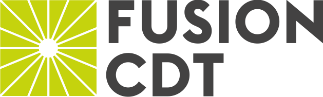 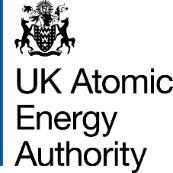 Wednesday 7 December 2022The 2022 Culham PhD day is jointly organised by UKAEA and the Fusion Centre for Doctoral Training11:15 – 11:30 REGISTRATIONREGISTRATION11:30 – 12:00Welcome and introduction to FusionDr Garry Staunton (UKAEA Head of University Liaison)  Welcome and introduction to FusionDr Garry Staunton (UKAEA Head of University Liaison)  12:00 – 13:00TOUR of JETLUNCH13:00 – 14:00LUNCHTOURS – MAST-U or RACE14:00 – 14:45Talk session 1: (15 min each + 5 min questions)Magnetic Fusion Plasmas and the Fusion CDT:(Dr David Dickinson, Fusion CDT Deputy Programme Director)Inertial Fusion Plasmas:(Professor Tony Arber, University of Warwick)Talk session 1: (15 min each + 5 min questions)Magnetic Fusion Plasmas and the Fusion CDT:(Dr David Dickinson, Fusion CDT Deputy Programme Director)Inertial Fusion Plasmas:(Professor Tony Arber, University of Warwick)14:45 – 15:40COFFEE / meet universitiesCOFFEE / meet universities15:40 – 16:40Talks session 2: (15 min each + 5 min questions)Fusion Tritium Science and Technology(Dr Rachel Lawless: H3AT, UKAEA)Fusion Materials Science:(Dr Aneeqa Khan, University of Manchester)The Fusion Cluster(Valerie Jamieson, Fusion Cluster manager)Talks session 2: (15 min each + 5 min questions)Fusion Tritium Science and Technology(Dr Rachel Lawless: H3AT, UKAEA)Fusion Materials Science:(Dr Aneeqa Khan, University of Manchester)The Fusion Cluster(Valerie Jamieson, Fusion Cluster manager)16:40 – 17:00COFFEE / meet universitiesCOFFEE / meet universitiesDuring the afternoon sessions, attendees can choose to either go to the talks ortalk to the universities at their stands.During the afternoon sessions, attendees can choose to either go to the talks ortalk to the universities at their stands.During the afternoon sessions, attendees can choose to either go to the talks ortalk to the universities at their stands.